2017 Performance Improvement Report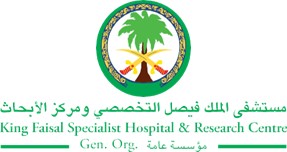 STRATEGIC PRIORITY Project NameProject NameProject NameProject NameSiteSiteDepartmentDepartmentProject StatusProject Start DateProject Start DateProject End Date Problem: Why the project was needed?Aims: What will the project achieve?To decrease the percentage of abandoned calls from 9% to 5.4% (40% decrease from baseline) by the end of 2017. Benefits/Impact: What is the improvement outcome?(check all that apply)  Contained or reduced costs  Improved productivity  Improved work process  Improved cycle time  Increased customer satisfaction  Other (please explain)Quality Domain: Which of the domains of healthcare quality does this project support?(Select only one)Interventions: Overview of key steps/work completed Staff enrollment in self-development training like the English courses to enhance and improve their communication skills; Location acquaintances by all PBX staff to help operators visualize and be able to provide the information needed.	Results: Insert relevant graphs and charts to illustrate improvement pre and post project(insert relevant graphs, data, charts, etc.) On September 2017, the total number of phone calls received by PBX operators was 36,860, and the total number of abandoned calls was 1,870 (5%). 95% of the total PBX calls were answered.Project LeadTeam MembersName (person accountable for project)Names(persons involved in project)